Администрация Некрасовского муниципального районаЯрославской областиМуниципальное бюджетное дошкольное образовательное учреждениедетский сад общеразвивающего вида  № 5 «Звездочка»	     Утверждаю	заведующий МБДОУ	д/с № 5 «Звездочка»	___________Е.А. Комиссарова	«18»   февраля   2022г.ПУБЛИЧНЫЙ ОТЧЕТМБДОУ детского сада №5 «Звездочка»по итогам работы за  2021 год.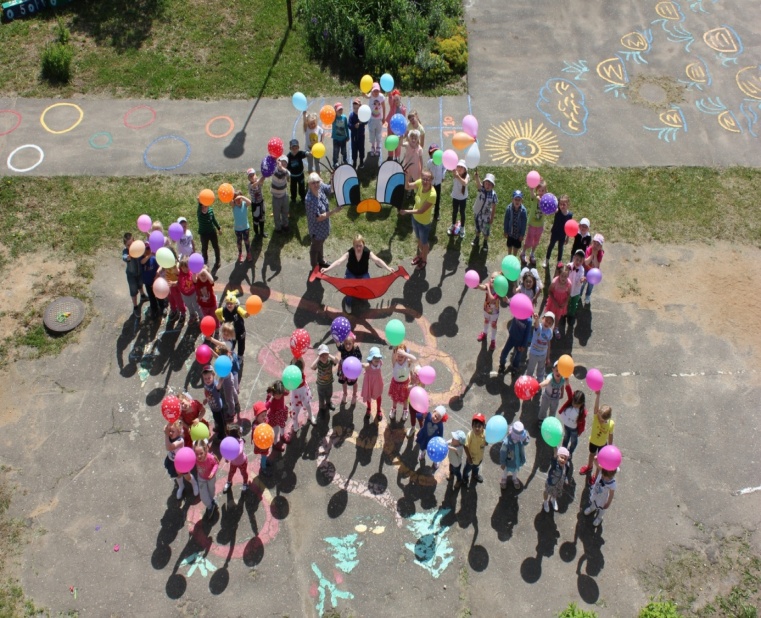 р.п. Бурмакино, ул. Спортивная, д.6тел./факс: 8(48531)54-3-74e-mail: <ds_zvezdochka_5@mail.ru>Структура публичного отчета:Общая характеристика МБДОУ детский сад №5 «Звездочка».Кадровое обеспечение организации воспитательно-образовательного процесса.Структура управления ОО.Качество воспитательно-образовательного процесса:- содержание и условия осуществления воспитательного процесса в соответствии с ФГОС ДО, - приоритет детского сада – физическое направление развития        воспитанников, сохранение и укрепление здоровья детей,         - сотрудничество с социальными партнерами и   родителями- результаты образовательной деятельности- достижения ДОО в 2021 годуКачество МТБ детского садаОбеспечение безопасности в ОООрганизация питания в ООФинансовое обеспечение функционирования и развития ОО.Анализ результатов деятельности и проблемы ОО.Основные направления  развития ОО на 2022  год  Уважаемые родители, педагоги, общественность, друзья и партнёры ДОО!Предлагаем вашему вниманию Публичный информационный доклад, в котором представлен отчет о работе МБДОУ детский сад №5 «Звёздочка» за 2021 год. В докладе содержится информация о работе и достижениях детского сада. Надеемся, что эта информация, представленная в докладе, будет интересна и полезна родителям и всем, кому небезразличны проблемы современного образования. Публичный доклад – средство обеспечения информационной открытости и прозрачности работы детского сада. Настоящий доклад подготовлен на основе контрольно-аналитической деятельности МБДОУ за 2021  год. Основными задачами Публичного доклада являются: •обеспечение информационной основы для организации диалога и согласования интересов всех участников образовательного процесса, включая представителей общественности; •обеспечениепрозрачностифункционированияобразовательногоучреждения; •информирование потребителей образовательных услуг о приоритетных направлениях развития ДОО, планируемых мероприятиях и ожидаемых результатах деятельности. В подготовке Доклада принимали участие:  старший воспитатель, заместитель заведующего  по хозяйственной части, старшая медсестра, педагоги ДОО. С уважением, заведующий МБДОУ детский сад №5 «Звёздочка Комиссарова Елена Анатольевна.
Общая характеристика образовательного учреждения.       МБДОУ детский сад №5 «Звездочка» (далее – ДОО) расположен  на территории бывшего  военного городка, размещается в типовом двухэтажном кирпичном здании,  имеет все виды благоустройства: центральное отопление ,водоснабжение, канализацию. Проектная наполняемость на 120 мест. Общая площадь здания 1268 кв. м, из них площадь помещений, используемых непосредственно для нужд образовательной организации, 1268 кв. м. Территория отделена забором из сетки-рабицы, озеленена: разбиты клумбы, цветники, выделена экспериментальная зона для выращивания овощей и наблюдения, имеется  яблоневый сад для прогулок, для каждой группы имеются прогулочные веранды, площадки, оснащенные спортивным и игровым оборудованием. Оборудована спортивная площадка, на которой проводятся занятия по физической культуре в летнее и зимнее время, проходят спортивные мероприятия, праздники, развлечения.         Цель деятельности ДОО – осуществление образовательной деятельности по реализации образовательных программ дошкольного образования.          Предметом деятельности ДОО является организация общественных отношений в сфере образования в связи с реализацией права на образование, обеспечением государственных гарантий прав и свобод человека в сфере образования и созданием условий для реализации права на образование           Рабочая неделя – пятидневная, с понедельника по пятницу. Выходные: суббота, воскресенье. Режим работы детского сада  10,5 часов  с 7.30 до 18.00 часов. Контингент воспитанников        Численность контингента воспитанников в соответствии с муниципальным заданием в группах - 116 детей. Возраст детей, посещающих дошкольное учреждение от 1,5 до 7 лет. В ДОО осваивают основную образовательную программу дошкольного образования в режиме полного дня (10,5 часов) – 116  детей на 31.12.2021г.  В детском саду -  6  возрастных  групп,  в  том  числе    одна группа   раннего  возраста для детей от 1,5 до 3 лет. Состав воспитанников на 31.12.2021г.:    Снижение численности контингента воспитанников связана с низкой рождаемостью, выбытием детей из детского сада в связи с расформированием воинской части и переездом семей  военнослужащих к новому месту службы.     Средняя посещаемость составляет 97%,  что соответствует показателям,  утверждённым муниципальным заданием на 2021 год      В очереди на зачисление в детский сад стоит 20 детей, из них: 19 детей до 1.5 лет, 1 ребенок 5 лет(желаемая дата зачисления – сентябрь 2022г)За 2019 год в п. Бурмакино родилось – 26 детейЗа 2020 – 17 детейЗа 2021 –  15 детейКадровое обеспечение организации воспитательно-образовательного процесса.        Детский сад укомплектован кадрами на 100% согласно штатному расписанию.   Неустанно рядом с маленькими воспитанниками детского сада, находятся   32 заботливых  взрослых, настоящих мастеров  своего дела, которые стараются  сделать комфортным каждый день пребывания  детей в ОО. Педагогический персонал  и администрация  13 человек, что составляет 41% от общего состава всего персонала.         Персонал по присмотру и уходу составляет 25% (8 человек) от общего количества сотрудников.         Обслуживающий персонал  составляет 34%  (11 человек) от общего количества сотрудников.          В  дошкольной   организации  сложился  стабильный  творческий  педагогический коллектив  в  количестве  12  человек   с высоким уровнем профессиональной подготовки.  Педагогический процесс в ДОО обеспечивают:Воспитатели: Феоктистова Марина Сергеевна-1 кв. категорияОконова Татьяна Михайловна-1 кв. категорияГоловицына Елена Григорьевна-1 кв. категорияСтеценко Ирина Алексеевна-1 кв. категорияСыщикова Надежда Евгеньевна - 1 кв. категорияСкопинцева Елена Анактольевна - 1 кв. категорияКруглова Наталия Алексеевна- 1 кв. категорияЛопакова Юлия Витальевна – 1 кв. категория Специалисты: Учитель-логопед:  Черноглазова Ирина Владимировна-1 кв. категорияМузыкальный руководитель: Туньская Елена Александровна—1 кв. категорияИнструктор по физкультуре: Майоров Сергей Михайлович – высшая кв. категория Педагог-психолог: Елизарова Юлия Генриховна - высшая кв. категорияСтаршая медицинская сестра: Петрова Елена Александровна Возраст педагогов: с 20-35 лет – 8% (1 человек)с 35 до 50 -  17% (2 человек)   50 лет и выше – 75% (9 человек)- Повышение квалификации сотрудниковСеминар «Защита прав детей в семье и детском саду», 16ч., Автор методик по семейному воспитанию Н.М. Метенова,  05.02.2021г.,воспитатель Круглова Н.А., Стеценко И.А., учитель-логопед Черноглазова И.В.Курс вебинаров  «Воспитатели России» по вопросам развития, воспитания и оздоровления дошкольников, 36ч., г. Москва 2021г., воспитатель Стеценко И.А. ГАУ ДПО ЯО «ИРО» г. Ярославль:КПК «Обеспечение безопасности занятий физическими упражнениями в образовательной организации», 16 часов, 26.10.2021-29.10.2021, инструктор по физической культуре Майоров С.М.КПК «Оказание  первой доврачебной помощи», 16 часов, 13 педагогов, заведующий         Методическая  работа  в  детском саду  направлена  на  повышение компетентности  педагога  в  вопросах  совершенствования  образовательного процесса  и  создание  такой  образовательной  среды,  в  которой  полностью будет  реализован  творческий  потенциал  каждого  педагога,  всего педагогического  коллектива  и,  в  конечном  счете,  на  обеспечение  качества образовательного  процесса  ДОО.  При  планировании  и  проведении методической  работы  в  детском саду  отдается  предпочтение  активным  формам обучения,  таким  как:  семинары-практикумы,  круглые  столы,  просмотры открытых мероприятий, взаимопосещения, использование ИКТ.        Педагоги детского сада повышают свою квалификацию также на проводимых методических объединениях и семинарах муниципального и межмуниципального уровней, вебинарах.       Педагоги продолжают осваивать и реализовывать  педагогические технологии, которые  способствуют созданию условий по успешной социализации дошкольников в различных видах детской деятельности, а также технологии и формы консультативной, методической, психолого-педагогической и образовательной работы в дистанционном режиме.            Педагоги  изучали  современную  периодическую  печать:  журналы серии «Образцовый детский сад»,  «Дошкольное воспитание», «Детский сад - галерея будущих проектов» и др.  Обзор  методической литературы,  знакомство  с  новинками  подписных  изданий,  выставки  книг издательства  «Сфера»,  «Учитель»,  «Мозаика  –  Синтез»  также    помогало педагогам повышать уровень самообразования в течение 2021 года.         В  2021   году педагоги пополнили  дидактическими  пособиями  и  играми, обогатили  эстетическую  пространственную  предметно-развивающую  среду ДОО в соответствии с годовым планом воспитательно-образовательной работы. Регулярно обновляются  центры РППС «Мягкая интерактивная стена», «Волшебные домики», «Говорящие окна», оформлен постоянно действующий информационный стенд « Памяти героев», центр «Дорожная азбука» с использованием комплекса учебно-игрового оборудования по обучению навыков безопасного поведения на дороге ПО «Зарница».       Вывод: ДОО укомплектовано кадрами полностью. Педагогический  коллектив  имеет  высокий  квалифицированный  и  профессиональный уровень  подготовки,  обладает  необходимым  потенциалом  для осуществления образовательного процесса, обеспечения равных возможностей развития каждого ребенка (в том числе ограниченных возможностей здоровья), обеспечения психолого-педагогической поддержки семьи и повышения компетентности родителей (законных представителей) в вопросах развития и образования, охраны и укрепления здоровья детей, формирования общей культуры личности детей, в том числе ценностей здорового образа жизни, развития их социальных, нравственных, эстетических, интеллектуальных, физических качеств, формирования предпосылок учебной деятельности.     Педагоги детского сада постоянно  повышают  свой  профессиональный  уровень,  посещают методические  объединения,  знакомятся  с  опытом  работы  своих  коллег  и других  дошкольных  учреждений,  приобретают  и  изучают  новинки периодической  и  методической  литературы.  Всё  это  в  комплексе  даёт хороший  результат  в  организации  педагогической  деятельности  и улучшения  качества  образования  и  воспитания  дошкольников.  Требования ФГОС ДО к кадровым условиям реализации ООП ДО выполнены.      Работа  с  кадрами  в  2021  учебном  году  направлена  на  повышение профессионализма,  творческого  потенциала  педагогической  культуры педагогов,  оказание  методической  помощи  педагогам,  в  том числе в условиях дистанционного образования.  Необходимо  обобщать  опыт  работы    на  различных  уровнях, печататься в СМИ, совершенствовать ИКТ-компетенции. Структура управления дошкольным образовательным учреждением.      Управление детским садом осуществляется в соответствии с действующим законодательством и Уставом ДОО.       Управление ДОО строится на принципах единоначалия и коллегиальности. Коллегиальными органами управления являются: Общее  собрание трудового коллектива,  Педагогический  совет, Совет родителей  Единоличным исполнительным органом является руководитель – заведующий.Органы управления, действующие в МБДОУ детский сад №5 «Звёздочка»       Общее собрание работников учреждения – представляет полномочия всего трудового коллектива, содействует осуществлению управленческих начал, развитию инициативы трудового коллектива, реализует право на самостоятельность учреждения в решении вопросов, способствующих оптимальной организации образовательного процесса и финансово-хозяйственной деятельности.         Педагогический совет – постоянно действующий коллегиальный орган управления учреждения, действующий в целях рассмотрения педагогических и методических вопросов организации образовательного процесса, изучения и распространения передового педагогического опыта, развития и совершенствования образовательного и воспитательного процесса, повышения профессионального мастерства педагогических работников.         Совет родителей (законных представителей) - орган управления учреждения, действующий в целях оказания помощи учреждению и педагогическому коллективу в решении уставных задач, организации и совершенствовании воспитательно-образовательного процесса и социальной защиты воспитанников детского сада.          Заведующий - управляющий учреждением, который несет ответственность за руководство образовательной, научной, воспитательной работой и организационно-хозяйственной деятельностью учреждения. Структура и система управления соответствует специфике деятельности ДОО.        Учредитель –  Некрасовский муниципальный район. Функции и полномочия Учредителя осуществляет Администрация Некрасовского муниципального района Ярославской области. Учредитель определяет муниципальное задание  на оказание муниципальных услуг, осуществляет  контроль  за деятельностью детского сада. Все вопросы финансирования, введения дополнительных услуг, комплектования и др., согласовываются с Учредителем. Непосредственное управление системой образования Некрасовского муниципального района осуществляется   Управлением образования (Руководитель УО – Балуева Н. Н.)        В управлении ДОО единоначалие и коллегиальность выступают как противоположности единого	 процесса.	Наиболее	важные	вопросы жизни и деятельности	ДОО рассматриваются на коллегиальном уровне. В управлении ДОО соотношение единоначалия и коллегиальности проявляются в решении вопросов на педагогическом совете, общем собрании и т.д. Коллегиальность находит наибольшее выражение в процессе обсуждения и выработки решения, а единоначалие – в распоряжениях руководителя.         Действующая система управления позволяет оптимизировать управление,  включить  в  пространство  управленческой  деятельности  педагогов,  работников  ДОО  и  родителей  (законных представителей). Структура  и  механизм  управления  ДОО  позволяют обеспечить  стабильное  функционирование,    способствуют  развитию инициативы  участников  образовательного  процесса  (педагогов,  родителей (законных представителей), детей) и сотрудников детского сада. По итогам 2021 года система управления ДОО оценивается, как эффективная, позволяющая учесть мнение работников и всех участников образовательных отношений. В следующем году изменение системы управления не планируетсяВывод: МБДОУ детский сад №5 «Звёздочка» зарегистрировано и функционирует в соответствии с нормативными документами в сфере образования. Структура и механизм управления дошкольным учреждением определяет его стабильное функционирование. Управление детским садом осуществляется на основе сочетания принципов единоначалия и коллегиальности на аналитическом уровнеКачество воспитательно-образовательного процесса.Содержание и условия осуществления воспитательно-образовательного  процесса     Деятельность Детского сада направлена на обеспечение непрерывного, всестороннего и своевременного развития ребенка. Организация образовательной деятельности строится на педагогически обоснованном выборе программ (в соответствии с лицензией), обеспечивающих получение образования, соответствующего ФГОС ДО. В основу воспитательно-образовательного процесса ДОО в 2021 году были положены основная образовательная программа дошкольного образования, самостоятельно разработанная в соответствии с федеральным государственным образовательным стандартом дошкольного образования и с учетом примерной образовательной программы дошкольного образования.       ООП ДОО состоит из обязательной части и части, формируемой участниками образовательных отношений (60%/40%), и  включает в себя:Комплексную программу дошкольного  образования  «От  рождения  до  школы»  под  редакцией Н.Е.Вераксы, М.А. Васильевой, Т.С.КомаровойПарциальные образовательные программы и технологии: Ю.Ф. Змановский «Воспитываем детей здоровыми»,   Р.Б.Стеркина, О.Л.Князева, Н.Н.Авдеева «Основы безопасности детей дошкольного возраста», О.А. Князева «Приобщение к истокам русской народной культуры»,   И. Каплунова  "Ладушки", С.Н.Николаева «Юный эколог», Н.П. Гришаева «Современные технологии эффективной социализации ребенка в ДОУ»          Содержание программы и выстроенная на ее основе образовательная деятельность в учреждении,  обеспечивает развитие личности воспитанников, мотивации и способностей детей в различных видах деятельности, охватывая следующие структурные единицы, представляющие 5 определенные направления развития и образования детей (образовательные области): социально – коммуникативное развитие, познавательное развитие, речевое развитие, художественно – эстетическое развитие и физическое развитие.  В целом, содержание образования учреждения направлено на поддержку разнообразия детства, что предполагает вариативность содержания Программы и вариативность организации образовательной деятельности. Посредством интеграции содержания образования обязательной части, которая предполагает комплексность подхода, обеспечивая развитие детей во всех пяти взаимодополняющих образовательных областях и части, формируемой участниками образовательных отношений, достигнута вариативность содержания Программы. Технологии, используемые при реализации образовательных программ      Выбор методов и технологий, используемых в образовательной деятельности, осуществлялся на основе общепедагогических принципов качества образования и был направлен на обеспечение здоровья воспитанников, системно-деятельностного характера образования, формирование общих умений и навыков познавательно-поисковой, коммуникативной, практической, творческой деятельности, формирование готовности воспитанников использовать полученные знания, умения и способы деятельности в реальной жизни для решения практических задач, успешной социализации. Приоритетными методами и технологиям в контексте поставленных перед учреждением задач являлись здоровьесберегающие технологии, информационно-коммуникативные технологии, технологии социализации, метод проектов, технология проблемно-диалогового обучения, игровые технологии и др. Педагогические работники учреждения внедряют в образовательную деятельность следующие современные образовательные технологии и методики:   ТРИЗ – технология; Мнемотехника;  Лего-технологии;  Лэпбук технология; Арт- терапия и песочная терапия.Формы индивидуальной работы с воспитанниками         Результаты мониторинга в отчётном учебном году получены на основе наблюдения	педагогов	за	воспитанниками	при	проведение непосредственно образовательной 	деятельности,	при	организации совместной     образовательной деятельности взрослых с детьми в режимные моменты, в самостоятельной деятельности воспитанников. Анализ результатов показывает, что ситуация развития детей в детском саду стабильна, соответствует возрастным нормам. Развитие детей происходит на основе специфичных для детей дошкольного возраста видов деятельности: игровой, коммуникативной, познавательно-исследовательской, изобразительной, музыкальной, двигательной и пр         В результате анализа психолого-педагогической диагностики уровня развития  воспитанников, выявлены дети, требующие создания условий для их развития по индивидуальным образовательным маршрутам. На каждого воспитанника с особыми образовательными потребностями составлен индивидуальный образовательный маршрут.   Результаты итоговой диагностики показали, эффективность образовательной деятельности в группах, с учетом зоны ближайшего и актуального развития каждого воспитанника.   Выбранные методы и педагогические технологии, применяемые педагогами считать   оптимальными.  Воспитанники имею позитивную динамику развития в своей индивидуальной траектории.Организация обучения и воспитания обучающихся с ограниченными возможностями здоровья воспитанников  (ОВЗ)       В 2021 году в детском саду воспитанников с ограниченными возможностями здоровья не было.      В ДОО созданы психолого-педагогические, материально-технические, кадровые, условия предметной пространственно- развивающей среды для воспитания и обучения детей с ОВЗ. В штате учреждения: учитель-логопед,  педагог- психолог, музыкальный руководитель, инструктор по физической культуре. У каждого специалиста оборудованный кабинет, оснащенный УМК по направлению деятельности. Функционирует   «Службы ранней помощи» для раннего выявления и оказания коррекционной помощи детям и родителям.	В учреждении функционирует психолого—педагогический консилиум (далее ППк), разработаны индивидуальные карты комплексного сопровождения развития ребенка, в которые заносятся результаты педагогических исследований, всех специалистов и на основании которых строятся индивидуальные образовательные маршруты развития.Образовательная деятельность в детском саду организована в соответствии:  Законом РФ «Об образовании в Российской Федерации» от 29.12.2012 г. №273-ФЗ; Приказом Министерства образования и науки РФ от 17 октября 2013 г. N 1155 «Об утверждении федерального государственного образовательного стандарта дошкольного образования»;   Основной образовательной программой  дошкольного образования; Приказом Министерства образования и науки РФ от 30.08.2013 г. № 1014 «Порядок организации и осуществления образовательной деятельности по основным общеобразовательным программам – образовательным программам дошкольного образования» Требованиями СП 2.4.3648-20 «Санитарно-эпидемиологические требования к организациям воспитания и обучения, отдыха и оздоровления детей и молодежи»; СанПиН 2.3/2.4.3590-20 «Санитарно-эпидемиологические требования к организации общественного питания населения» Требованиями СанПиН 1.2.3685-21 «Гигиенические нормативы и требования к обеспечению безопасности и (или) безвредности для человека факторов среды обитания».Санитарно-эпидемиологические правила СП 3.1/2.4 3598-20 «Санитарно-эпидемиологические требования к устройству, содержанию и организации работы образовательных организаций и других объектов социальной инфраструктуры для детей и молодёжи в условиях распространения новой коронавирусной инфекции (COVID-19)» Уставом учреждения.  Федеральным  законом  «Об  основных  гарантиях  прав  ребёнка Российской Федерации»    Конвенцией ООН о правах ребёнка     Решениями органов управления образованием всех уровней   Внутренними локальными нормативными актами, регламентирующие основные направления деятельности ДОО      Образовательная деятельность ведется на основании утвержденной основной образовательной программы дошкольного образования, которая составлена в соответствии с ФГОС дошкольного образования с учетом примерной образовательной программы дошкольного образования, санитарно-эпидемиологическими правилами и нормативами.     В 2021 году  освоение основной образовательной программы дошкольного образования в детском саду проводилось с учетом ограничительных мер в очном режиме, заявлений на дистационное обучение от родителей не поступило.  В условиях ограничительных мер  родители имели возможность знакомиться с результатами проведение основной образовательной деятельности, досуговых мероприятий дистанционно:  через социальные мессенджеры, облачные сервисы Яндекс, Mail, Google.    В целях обеспечения качественного воспитательно-образовательного процесса осуществлялось сопровождение родителей: консультации, рекомендации, мастер-классы, родительские собрания со строгим соблюдением  карантинных мероприятий и  ограничительных мер: индивидуально, в дистанционном режиме, очно – на свежем воздухе, на базе Бурмакинского Дома культуры.Воспитательная работаС 01.09.2021 ДОО реализует рабочую программу воспитания и календарный план воспитательной работы, которые являются частью основной образовательной программы дошкольного образования.За четыре месяца реализации программы воспитания родители выражают удовлетворенность воспитательным процессом в детском саду, что подтверждается   результатами проведенного анкетирования. Вместе с тем, родители высказали пожелания по введению мероприятий в календарный план воспитательной работы детского сада с их участием, например — проводить   мероприятия оздоровительно-спортивной, гражданско-патриотической, социальной направленности на открытом воздухе совместно с родителями. Предложения родителей будут рассмотрены и при наличии возможностей  включены в календарный план воспитательной работы детского сада на второе полугодие 2022 года. Для выбора стратегии воспитательной работы провели анализ  состава семей воспитанников в 2021 году:Характеристика семей по составуХарактеристика семей по количеству детейКонтингент воспитанников социально благополучный. Преобладают дети из русскоязычных и полных семей. Мальчиков меньше, чем девочек: мальчиков – 54, девочек – 62    Воспитательная работа строится с учетом индивидуальных особенностей детей, с использованием разнообразных форм и методов, в тесной взаимосвязи воспитателей, специалистов и родителей. Детям из неполных и многодетных семей, детям с ОВЗ, детям-инвалидам уделяется большее внимание в первые месяцы после зачисления в детский сад.Дополнительное образованиеВ ДОО в 2021 году дополнительные общеразвивающие программы реализовались по двум направлениям: художественно-эстетическому и социально-коммуникативному, в порядке сетевого взаимодействия,  по договору с МУ ДО Центр детского творчества «Созвездие» п. Некрасовское. Источник финансирования: средства бюджета. Подробная характеристика — в таблице.Дополнительным образованием охвачено 29% от общего числа воспитанников. По состоянию на 31.12.2021г. в детском саду занимается в кружках 34 ребенка (65%) в возрасте от 5 до 7 лет.            Анализ родительского опроса, проведенного в ноябре 2021 года, показывает, что дополнительное образование в детском саду реализуется на достаточном уровне.Вывод: все нормативные локальные акты в части содержания, организации образовательного процесса в детском саду имеются в наличии.  Четыре возрастные группы укомплектованы полностью. Имеются вакантные места в  дошкольной группе №2 для детей до 6 до 7 лет  - 5 , в группе раннего возраста №1 –  5 мест, зачисление детей в ДОО проводится регулярно и своевременно, Численность воспитанников в ДОО соответствует муниципальному заданию на 2021 год. В 2021 году реализуются дополнительные образовательные программы художественно-эстетической и социально-коммуникативной  направленности. Введена в работу и реализуется программа воспитания.         Основное приоритетное направление, осуществляемое в нашем детском саду, -  это охрана и укрепление здоровья детей.Для занятий с детьми имеется физкультурный зал, спортивная площадка на улице. В зале имеется необходимое современное оборудование: гимнастическая стенка, тренажёры, массажёры, маты, обручи разных размеров, гимнастические палки, и др. Для активной двигательной деятельности детей на свежем воздухе используются: самокаты,  лыжи, клюшки, бадминтон, волейбольное и баскетбольное оборудование,  мячи, скакалки. Во всех группах детского сада достаточное  количество разнообразного спортивно-игрового оборудования.        В детском саду налажена система физкультурно - оздоровительных, закаливающих мероприятий. Поддерживается двигательный режим для воспитанников всех возрастных групп.  Активно применяются здоровьесберегающие технологии (утренняя зарядка, бодрящая гимнастика после сна, корригирующие дорожки, динамические паузы, и др.) В каждой группе оформлены Центры двигательной активности. Введен гибкий режим дня (летний, холодный период, период карантина, режим на период выхода после болезни ребенка, адаптационный период и др.) В соответствии с ФГОС ДО оборудован спортивный зал, спортивная площадка.Физкультурно-оздоровительная работа в д/саду реализуется через основные формы работы:организованная образовательная деятельностьорганизация активного отдыха;самостоятельная двигательная активность детей;организация двигательной активности в режиме дня      Особое внимание в детском саду уделяется организации спортивных праздников, состоящих в активном приобщении детей к занятиям физической культурой. Они позволяют создать психологически комфортную среду, в которой каждый ребенок может самореализоваться. Инструктор по физкультуре  регулярно организует походы, дни здоровья, экскурсии. Дети и взрослые получают во время походов большой эмоциональный заряд.        На физкультурных занятиях осуществляется индивидуально-дифференцированный подход к детям: при определении нагрузок учитываются уровень физической подготовки и здоровья, половые особенности.       Разработана система по охране безопасности и жизнедеятельности детей, ежедневно ведутся инструктажи, беседы с детьми, родителями, и персоналом с фиксацией в специальных журналах. Пространственная среда в групповых помещениях и кабинетах, коридорах -  безопасная.            В ДОО разработана система поэтапной адаптации детей к детскому саду. Остроту адаптационного периода позволяет снизить: организация гибкого режима дня; просветительская работа с родителями по подготовке ребенка к дошкольному учреждению, работа  Консультационного пункта. О результатах говорят данные мониторингаАдаптация детей группы раннего возраста:В 2021  году в детский сад поступили дети раннего возраста, в количестве 13 человек. Период адаптации у всех воспитанников в целом протекал успешно, чему свидетельствует результаты адаптационного периода. В     целом, эмоциональное состояние детей можно характеризовать, как удовлетворительно-стабильное. В количество  детей	 со средней степенью адаптации попали часто болеющие дети. Воспитателями и специалистами ДОО были созданы максимально благоприятные условия для облегчения прохождения адаптационного периода детей (даны рекомендации родителям, в начале адаптационного периода, установлен гибкий график посещения).Чтобы не допустить распространения коронавирусной инфекции, администрация ДОО в 2021 году продолжила соблюдать ограничительные и профилактические меры в соответствии с СП 3.1/2.4.3598-20:ежедневный усиленный фильтр воспитанников и работников — термометрию с помощью бесконтактных термометров и опрос на наличие признаков инфекционных заболеваний. еженедельная генеральная уборка с применением дезинфицирующих средств, разведенных в концентрациях по вирусному режиму;ежедневная влажная уборка с обработкой всех контактных поверхностей, игрушек и оборудования дезинфицирующими средствами;дезинфекция посуды, столовых приборов после каждого использования;использование бактерицидных установок в групповых комнатах;частое проветривание групповых комнат в отсутствие воспитанников;проведение всех занятий в помещениях групповой ячейки или на открытом воздухе отдельно от других групп;обязательная вакцинация сотрудников ДОО с целью снижения заболеваемостью коронавирусной инфекцией и гриппом.В ДОО имеются: рецеркуляторы – 5 шт., дезинфекторы рук настенные – 4 шт., бесконтактные термометры – 7 шт., защитные маски – 600 шт., антисептики для рук. 
В физическом развитии дошкольников основными задачами для детского сада являются охрана и укрепление физического, психического здоровья детей, в том числе их эмоционального благополучия. Оздоровительный процесс включает в себя:профилактические, оздоровительные мероприятия;общеукрепляющую терапию (витаминотерапия, полоскание горла, применение фитонцидов);организацию рационального питания (четырехразовый режим питания);санитарно-гигиенические и противоэпидемиологические мероприятия;двигательную активность;комплекс закаливающих мероприятий;использование здоровьесберегающих технологий и методик (дыхательные гимнастики, индивидуальные физические упражнения, занятия в сухом бассейне);режим проветривания и кварцевания.Благодаря созданию медико-педагогических условий и системе оздоровительных мероприятий показатели физического здоровья детей улучшились. Показатели состояния здоровья воспитанников:       Несмотря на проводимые мероприятия, число дней, пропущенных одним ребенком по болезни, значительно не снижается. Показатель заболеваемости складывается из длительного отсутствия одних и тех же детей, обусловлен возрастными особенностями детей младшего дошкольного возраста, первый год посещающих детский сад, увеличением числа детей с хроническими заболеваниями.  Увеличение случаев заболеваемости в 2021 голу объясняется   неблагополучной эпидемиологической обстановкой, связанной с распространением и увеличением заболеваемости коронавирусной  инфекцией, ОРВИ и гриппа.    В 2021 году выпустилось в школу 26человек:- с нарушением осанки –  6 человека - с нарушением остроты зрения –  3  - нарушением остроты слуха – 0        В течение года проводилась систематическая работа, направленная на сохранение и укрепление физического, психического и эмоционального здоровья детей, по профилактике нарушений осанки и плоскостопия у детей. Педагоги детского сада ежегодно при организации образовательного процесса учитывают уровень здоровья детей и строят образовательную деятельность с учетом здоровья и индивидуальных особенностей детей.Мониторинг физического развития детей на конец учебного года показал, что из 90 детей (кроме группы раннего возраста) имеют: уровень -  высокий:  54 ч. – 60%                             средний:   34 ч. – 38%                низкий:    2ч. -   2%	Положительная динамика физического развития детей ДОО в сравнении с началом учебного года составила 46 % (начало года: в.у. – 22ч - 25%, с.у. – 57ч–62%, н.у. – 11ч. – 13%)         Такие положительные результаты дает грамотная организация медико-педагогического контроля за физическим развитием детей со стороны медицинского персонала и инструктора по физкультуре.Итоги летней оздоровительно работы      План летней-оздоровительной работы строился с учетом  Санитарно-эпидемиологических правил СП 3.1/2.4 3598-20 «Санитарно-эпидемиологические требования к устройству, содержанию и организации работы образовательных организаций и других объектов социальной инфраструктуры для детей и молодёжи в условиях распространения новой коронавирусной инфекции (COVID-19)» и был реализован полностью. В ходе оперативных и тематических контролей не выявлено нарушение требований СаНПин, случаев заболеваемости вирусными и кишечными инфекциями не отмечалось,  травматизм отсутствует.       Таким образом, для решения приоритетного направления работы в ДОО постоянно проводятся закаливающие и оздоровительные мероприятия, а также физкультурные праздники, досуги, соревнования. Педагоги ДОО создают условия для двигательной активности детей в соответствии с их возрастными и индивидуальными особенностями, привлекают родителей к формированию у ребёнка здорового образа жизни (обеспечивают согласованность и преемственность в оздоровлении и физическом развитии детей в семье и в ДОО).Сотрудничество с социальными партнерами и   родителямиДополнительное образование (Кружковая работа) (описано выше)Вывод: в основу организации дополнительных услуг положен принцип адекватности и предпочтения детьми того или иного возраста различных видов  деятельности.  Педагогическая  работа  по  реализации программ дополнительного образования проходит  в  форме  занятий  по  интересам  и осуществляется во вторую половину дня.  Сотрудничество с семьями воспитанников и социумомСотрудничество с семьями воспитанников и социумомКоллектив детского сада активно взаимодействует с социумом (библиотекой,  Бурмакинской средней школой №1, Бурмакинским ДК, детской музыкальной школой), что положительно сказывается на выполнении задач годового плана ДОО и улучшает общий результат воспитательной работы.Достижение качественного образования во многом зависит от правильного построения преемственности  ОО и школы. В 2021 году проведены совместные «круглые столы», совместное родительское собрание в дистанционной форме  в соответствии с планом воспитательно-образовательной работы. Взаимодействие с родителями – это сложная и важная часть деятельности педагогического коллектива, включающая повышение уровня педагогических знаний, умений и навыков родителей; помощь педагогов родителям в семейном воспитании для создания необходимых условий правильного воспитания детей; взаимодействие воспитателей и родителей в процессе развития детей. Детский сад всегда стремился усилить своё влияние на семью, чтобы с её помощью реализовать возможности и развивать способности ребёнка. В современных условиях дошкольное учреждение становится всё более открытой социально-педагогической системой, стремится к диалогу, межличностному общению, широкому социальному взаимодействию. В  2021  педагоги продолжили применять дистанционные формы работы с родителями: каждая группа имеет свою страницу, группу или сообщество в социальных сетяхДля решения  задач воспитания, развития и образования дистанционно используются различные формы работы:      -    групповые родительские собрания, тематические консультации, проведение  мероприятий, акций, занятий с  детьми, анкетирование, наглядная информация, создание предметно-развивающей среды,День открытых дверей, участие в творческих конкурсах и выставках.Еще до поступления ребенка в ДОО устанавливаются первые контакты между семьями и детским садом путем:приглашения родителей с детьми посетить территорию детского сада и познакомиться с развивающей средой участказнакомства родителей с нормативными документами дошкольного учреждения (Устав, лицензия, и др.), особенностями работы ДОО;бесед заведующего детским садом на предмет условий посещения ребенком учреждения;дистанционные консультации КП,  клуба «Мамина школа» Для родителей и детей, не посещающих детский сад, организован консультационный пункт. В КП родители и дети имеют возможность дистанционно получить консультации педагогов  по развитию и воспитанию детей, оказании ранней коррекционной помощи. Работа специалистов КП позволяет правильно организовать развитие детей в домашних условиях, способствует повышению педагогической грамотности родителей, позволяет создать условия для благоприятной адаптации детей в детском саду. В 2021 году услугами КП воспользовалось  15 семей, проживающих в п. Бурмакино.   В 2021 году на базе ДОО осуществляла работу «Служба помощи родителям», направленная на создание условий для повышения компетентности родителей (законных представителей) в вопросах образования и воспитания через представление услуг психолого-педагогической, методической и консультативной помощи родителям (законным представителям), а также гражданам, желающим принять на воспитание в свои семьи детей, оставшихся без попечения родителей в Некрасовском муниципальном районе.  Деятельность Службы регламентировалась в соответствии с гражданско-правовым  договором № 26 от 02.03.2021г., заключенным с ГОУ ЯО «Центр помощи детям».  В рамках обеспечения реализации федерального проекта «Поддержка семей, имеющих детей» национального проекта «Образование» за 2021 год специалистами «Службы помощи родителям» было оказано 50 услуг.     По результатам анкетирования «Выявление  удовлетворенности родителей работой дошкольного образовательного учреждения МБДОУ д/с №5 «Звездочка» и его педагогического коллектива», в котором приняло участие 68% родителей, удовлетворенность родителей образовательной услугой составляет 96%.Вывод:  В детском саду  создаются  условия  для  максимального  удовлетворения запросов  родителей  детей  дошкольного  возраста  по  их  воспитанию  и обучению. Педагогические работники обладают основными компетенциями, необходимыми для создания условий развития детей в соответствии с ФГОС ДО.  Родители получают информацию о целях и задачах учреждения, имеют возможность обсуждать различные вопросы пребывания ребенка в ДОО, участвовать в жизнедеятельности детского сада.      Содружество детского сада, семьи, социальных партнеров  в едином процессе воспитания  позволяет значительно повысить эффективность образовательного процесса. Работа с социумом организована на достойном уровне.            Образовательный процесс в ДОО организован в соответствии с  требованиями,  предъявляемыми  законодательством  к  дошкольному образованию  и  направлен  на  сохранение  и  укрепление  здоровья воспитанников, предоставление равных возможностей для их полноценного развития  и  подготовки  к  дальнейшей  учебной  деятельности  и  жизни  в современных условиях. Количество и продолжительность непосредственно образовательной  деятельности  устанавливаются  в  соответствии  с санитарно-гигиеническими нормами и требованиями. Организация учебно-воспитательного процесса строилась на педагогически  обоснованном  выборе  программ  (в  соответствии  с лицензией),  обеспечивающих  получение  образования,  соответствующего государственному стандарту дошкольного образования.Результаты образовательной деятельностиПедагогическая  диагностика  развития  ребенка,  используемая  как профессиональный  инструмент  педагога  с  целью  получения обратной    связи  от  собственных  педагогических  действий  и планирования  дальнейшей  индивидуальной  работы  с  детьми  по ООП  ДО  –  проводится  2  раза  в  год. В проведении педагогической диагностики участвуют воспитатели групп, музыкальный руководитель, инструктор по физической культуре, учитель-логопед, педагог-психолог и медицинские работники.  Результаты педагогической диагностики заносятся диагностическую карту, разработанную на основе методического пособия «Диагностика педагогического процесса»  Верещагиной Н.В.    Формы проведения диагностики: - дидактические игры и упражнения; -  наблюдения  в  ходе  режимных  моментов  и  совместной  деятельности педагога с детьми, наблюдения за самостоятельной детской деятельностью, -  открытые  просмотры  итоговой  непосредственной  образовательной деятельности. Собранные воспитателями  сведения предоставляются в виде аналитических материалов,  таблиц  и    справок.  Сравнительный  анализ  результатов мониторинга  образовательного  процесса  на  начало,  и  конец  учебного  года показал  положительную  динамику   в  уровне  овладения  необходимымиумениями и навыками по образовательным областям.        Диагностика  качества  освоения  детьми  основной  образовательной программы за 2020-2021 учебный год   показал следующие результаты. 
Уровень овладения умениями и навыками, необходимыми для осуществления различных видов детской деятельностиГотовность к обучению в школе(по результатам диагностики 2020-2021 учебного года):Готовые к обучению в школе – 33%В основном готовые – 43%Недостаточно готовые – 24%Неготовые - 0        Индивидуальные коррекционно-развивающие занятия проводились с  детьми дошкольных групп.   Проведены родительские собрания, индивидуальные консультации для родителей и педагогов, разработаны тематические памятки.Результаты выполнения программы детьми всех возрастных групп достаточно неоднородны: по итогам контрольных срезов дети всех возрастных групп показали положительный результат (высокий+средний) усвоения программы в диапазоне от 86 до 100%.  Средний показатель выполнения программы по группам составил – 92%.Наиболее высокие результаты у детей  группы №2,3,6 наиболее низкие результаты у детей  группы раннего возраста №1.(Что вполне объясняется психолого-физиологическими особенностями детского развития).         Результаты диагностики уровня усвоения содержания образовательных областей показал, что содержание ООП ДОО по   ОО усвоено на 100%. Наиболее успешно:  ОО  «Физическое развитие», «Социально-коммуникативное развитие», «Художественно-эстетическое развитие».  Средние показатели усвоения выявлены по ОО «Познавательное развитие», «Речевое развитие». Количественные показатели по данным областям относятся к оптимальному уровню, поэтому не могут быть отнесены к проблемному полю. В новом учебном году воспитательно-образовательный процесс будет скорректирован с учетом уровня усвоения содержания образовательных областей.         Из таблиц видны стабильные результаты детей по усвоению программы, достижение которых обусловлено: творческой активностью педагогов в поиске эффективных способов обучения и воспитания; использованием в практике современных педагогических технологий: личностно-ориентированных, игровых; созданием условий для комфортного пребывания ребенка в ДОО; своевременным оказанием помощи и педагогической поддержки воспитанникам, испытывающим трудности в обучении (воспитатели, специалисты ДОО); целенаправленной работой по повышению профессионального и методического мастерства педагогов (работа в  методических объединениях, участие в конкурсах, курсы ПК и др.)    Вывод. В результате реализации основной образовательной программы дошкольного образования МБДОУ успешно выполняет образовательную, развивающую и воспитательную задачи. Результаты освоения ООП МБДОУ за 2021  год показали стабильную положительную  динамику развития интегративных качеств обучающихся. Это обеспечит детям равные стартовые возможности при обучении в школеДостижения  ДОО в 2021  году
     В   2021  году  воспитанники  ДОО  имели  возможность реализовать свой творческий потенциал в различных конкурсах, викторинах, акциях,  олимпиадах  и  др.  В  подготовке  воспитанников  приняли  участие педагоги ДОО.  Участие педагогов и воспитанников в различных  в конкурсах муниципального уровня:Районный творческий онлайн – конкурс «Есть такая профессия - Родину защищать»,12 участников, из них 3 победителя, 4 призераРайонный смотр-конкурс детского творчества на противопожарную тематику «Помни каждый гражданин: спасения номер-«01», 2 участника, из них 2 победителяРайонный творческий онлайн-конкурс «8 марта – день подарков» , 12 участников, из них 4 победителяРайонный этап  конкурса рисунков  «Охрана труда глазами детей», 1 участник, дипломантРайонный онлайн-конкурс фото работ «Хвостики», 15 участников, из них 1 победитель, 1 призерВоспитатель Скопинцева Елена Анатольевна, участникРайонный творческий конкурс «Самый милый персонаж Галактики», 2 участника, из них 2 победителяРайонный смотр-конкурс юных чтецов ДОУ «Когда читатель смеется»,2 участника, из них 1 призерРайонный творческий онлайн-конкурс «Пасхальные мотивы»,   8 участников, из них 5 победителей, 1 призерРайонный творческий конкурс «Книжки - малышки», 2 участника, из них 1 победитель, 1 призерВоспитатель Гончар С.Ю. - победительРайонный онлайн-конкурс «По дорогам памяти», 3 участника, из них 1 призерРайонный конкурс художественной самодеятельности «Мы скажем нет войне», 7 участников, все дипломанты 1 степенирайонный творческий онлайн конкурс «Что такое осень?»  3 участников, из них 1 победитель  районный творческий онлайн конкурс «Моя Мама может! А, Вам, слабо?», 21 участник, из них 4 – 1 место, 2 – 2 месторайонный творческий онлайн конкурс «Новогодний переполох», 14 участников, из них 2 – 1 место, 3 – 3 место  Участие в профессиональных конкурсах, сообществахМуниципальный этап конкурса Воспитатель года 2021, воспитатель Скопинцева Е.А., 1 местоРайонный конкурс «Кейс педагогических идей по трудовому воспитанию детей, 3 место Скопинцева Е.А.,  ВусаньТ.В., сертификат участникаПедагогический марафон «От педагогических идей к их воплощению» по теме «Социально-коммуникативное развитие дошкольников через формирование позитивных установок к различным видам труда», воспитатель Скопинцева Е.А.Вывод: Конкурсы  позволили  детям и педагогам проявить свои знания, умения,  а  также    творческие  способности, интеллектуальный  потенциал, осознание  ребенком  своих  возможностей  и индивидуальных  особенностей,  умение  общаться  и  сотрудничать  со взрослыми и сверстниками. Вывод:  образовательный процесс в детском саду организован в соответствии с требованиями, предъявляемыми ФГОС ДО, и направлен на сохранение и укрепление здоровья воспитанников, предоставление равных возможностей для полноценного развития каждого ребенка.  Анализ  результатов индивидуального развития позволил выделить детей, которые нуждаются в особом внимании педагога и в отношении которых необходимо скорректировать, изменить способы взаимодействия, составить индивидуальные образовательные маршруты через интеграцию деятельности всех педагогических работников и родителей.        Хорошие результаты достигнуты благодаря использованию в работе методов, способствующих развитию самостоятельности, познавательных интересов детей, созданию проблемно-поисковых ситуаций, использованию эффективных здоровьесберегающих технологий и обогащению развивающей предметно- пространственной среды. Выполнение детьми программы осуществляется на хорошем уровне в детском саду и планируется с учетом индивидуальных особенностей развития, состояния здоровья, способностей и интересов воспитанников. Качество материально-технической базы В  дошкольном  учреждении  создана  материально-техническая  база  для жизнеобеспечения и развития детей. Здание детского сада 2-этажное кирпичное имеется  центральное  отопление,  вода,  канализация,  сантехническое оборудование в удовлетворительном состоянии. ДОО укомплектовано мебелью и учебным оборудованием.  Групповые помещения отделены  от  спальных комнат. Образовательная  предметно  –  пространственная  среда  ДОО  является адаптированной  к  особенностям  детей  разного  дошкольного  возраста  и  их индивидуальным  особенностям.  В  детском  саду  имеются  помещения  для организации воспитательно-образовательной работы: групповые помещения – 6кабинет заведующего – 1методический/психолога кабинет - 1сенсорная комната - 1кабинет учителя - логопеда - 2музыкальный зал-1физкультурный зал – 1пищеблок - 1прачечная - 1медицинский кабинет -1процедурный кабинет -1изолятор -1кабинет  заведующего хозяйством -1кабинет инструктора по физической культуре -1Также имеются   центры РППС: «Дорожная азбука», интерактивная стена  «Волшебные домики», «Мягкая интерактивная стена», «Говорящие окна», «Тренажерный уголок», уголок творчества «Вернисаж»,  уголок  «Пожарной безопасности»  и  «Безопасности  дорожного  движения», «Наша Родина», «Памяти героев», «Быстрее, выше, сильнее»       Не смотря  на  дефицит  средств,  педагогический  коллектив  продолжал  в течение  2021  года  совершенствовать  материально-техническую  базу  своих групп.    Усилия  педагогического  коллектива были  сосредоточены  на  совершенствование  и  преобразовании  предметно-пространственной среды групп.  При создании предметно-пространственной среды воспитатели старались учитывать требования ФГОС. Оборудованы групповые комнаты, включающие игровую, познавательную, обеденную зоны. Группы постепенно пополняются современным  игровым  оборудованием,  современными  информационными стендами.  Предметная  среда  всех  помещений  оптимально  насыщена, выдержана  мера  «необходимого  и  достаточного»  для  каждого  вида деятельности,  представляет  собой  «поисковое  поле»  для  ребенка, стимулирующее  процесс  его  развития  и  саморазвития,  социализации  и коррекции.  В  ДОО  не  только  уютно,  красиво,  удобно  и  комфортно  детям, созданная  развивающая  среда  открывает  нашим  воспитанникам  весь  спектр возможностей,  направляет  усилия  детей  на  эффективное  использование отдельных ее элементов. Организованная в ДОО предметно-развивающая среда инициирует  познавательную  и  творческую  активность  детей,  предоставляет ребенку  свободу  выбора  форм  активности,  обеспечивает  содержание  разных форм детской деятельности, безопасна и комфортна, соответствует интересам, потребностям  и  возможностям  каждого  ребенка,  обеспечивает  гармоничное отношение ребенка с окружающим миром.        В  2021  году  пополнен  фонд  игрушек  для  воспитанников  в  группах, приобретена  новая  мебель,  игрушки  и  атрибуты  для  сюжетно-ролевых  игр, приобретались и наглядные пособия. С целью создания в группах условий для оптимальной  организации  образовательной  среды  в  соответствии  с  ФГОС  и активизации деятельности педагогов в ДОО ежегодно проходят смотры-конкурсы РППС по различным видам детской деятельности. На территории детского сада имеются: спортивная площадка;6  прогулочных  участков,  оборудованных  песочницами,  столами со  скамейками,  малыми архитектурными формами, спортивным оборудованием, верандами,  соответствующих СанПин,  и  обеспечивающих  безопасность  жизнедеятельности  детей  на прогулке;цветники у каждой возрастной группы;экспериментальная зона для старших дошкольниковтерритория дошкольного образовательного учреждения обустроена и озеленена различными видами деревьев и кустарников, разбиты клумбы.   В  2021  году  продолжалась  работа  по  благоустройству  прогулочныхучастков  ДОО: покраска  и ремонт малых форм и спортивного оборудования, разбивка и реконструкция цветников.         В 2021 голу для совершенствования РППС м и МТБ было сделано:для организации образовательного процесса приобретено:- альбомы, цветная бумага и картон, наборы для творчества, пластилин различного вида, краски, гуашь, кисточки, ножницы, клеевые карандаши т.п. для каждого воспитанника- потолочные крепления для проектора  -2 ед.- моноблок -1для совместной и самостоятельной образовательной деятельности в ходе реализации ООП  для  возрастных групп по результатам анализа РППС:для игровой деятельности:- игровое наполнение для сюжетно-ролевой игры «Салон красоты», «Больница», «Семья». «Дом», «Мастерская», «Гараж», «Кафе», «Магазин»-  настольно-печатные игры-различные виды театров(пальчиковые, магнитные)-сенсорные игры и игрушки для детей раннего  возраста и младшего дошкольного возраста, индивидуальной работы с педагогом-психологом- различные виды конструкторов (мягкие настольные, магнитные, Лего)для познавательно-исследовательской деятельности:- наборы для опытов, наблюденийдля речевой деятельности:- наглядные пособия, наборы карточек по развитию речи-настольные игры для всех возрастных группдля изобразительной деятельности- (см. организация образовательного процесса)- раскраски- наборы различных штамповдвигательной деятельности- скакалки, кольцебросы, мячидля музыкальной деятельности:- тематические наборы для оформления музыкального залаРаздевальные комнаты, группы и коридоры ДОО- новогодняя атрибутикаПроведены ремонты:- текущий ремонт помещений детского сада, замена дверей в раздевальных и групповых комнатах        В 2020 году  проведен анализ состояния методического обеспечения ООП ДОО и пространственно-развивающей среды ДОО  в соответствии с ФГОС ДО, составлен  необходимый перечень оборудования, которое будет приобретаться в рамках финансового обеспечения, изготовляться руками педагогов и родителей (нестандартное оборудование)        Администрацией детского сада используются все доступные для пополнения МТБ  средства:  рациональное  расходование  выделяемых  средств,  изготовление пособий  силами  педагогов  и  родителей.    Таким  образом,  ведется целенаправленная и систематичная работа по  данному направлению. Вывод:  В  детском  саду  создана  необходимая  учебно-материальная база,  хорошие  условия  для  организации  всех  видов  детской  деятельности воспитанников  и  осуществления  воспитательно-образовательной  работы, что позволяет в полном объёме реализовать образовательную программу и задачи  годового  плана  детского  сада. Всѐ  оборудование экологично и безопасно для детей, что подтверждается сертификатами. Несмотря  на  имеющуюся  базу, необходимо  продолжать  пополнять  учебно-методическую,  предметно-пространственную среду, оборудование на пищеблоке.Обеспечение безопасности.      Обеспечение условий безопасности в ОО выполняется согласно Федеральным  Законам  региональными и муниципальными нормативными актами, приказами, Положениями, инструкциями  руководителя ОО       Обеспечение безопасности в образовательном учреждении в 2021  году проводилось  по следующим направлениям: 1.Обеспечение противопожарной безопасности:- здание детского сада оборудовано современной автоматической пожарной  сигнализацией (АПС) и радиоканальной системой передачи извещений РСПИ, что позволяет оперативно вызвать пожарную службу в случае чрезвычайной ситуации. Обслуживание АПС производится Некрасовским ВДПО. Проводится  профилактическая  работа  по противопожарной  безопасности :  организуются тематические  беседы, акции, игры по охране здоровья и безопасности, направленные на воспитание у детей сознательного отношения к своему здоровью и жизни,  тренинги  по  правилам  поведения  в чрезвычайных ситуациях, эвакуационные тренировки с детьми и сотрудниками, формирующая способность детей и взрослых к действиям в экстремальных ситуациях соответствует  нормам,  установленным  контрольно-надзорными службами  МЧС. - на первом и втором этаже в каждом крыле имеется план эвакуации при пожаре, в каждой группе имеются эвакуационные пожарные выходы. - проводится практическая отработка навыков путей эвакуации при пожаре с детьми, сотрудниками ОО согласно плану (4 раза в год) и по необходимости.- проводится плановый и внеплановый инструктажи с сотрудниками по организации и соблюдению условий противопожарного режима в ОО2. Обеспечение антитеррористической безопасности:- установка кнопки тревожной сигнализации с выводом сигнала во вневедомственную охрану войск Росгвардии; заключен договор с вневедомственной охраной войск национальной гвардии РФ в ЯО  на немедленное прибытие Сил реагирования на Объект в случае проникновения, либо совершения каких-либо противоправных действий на Объекте- установка системы контроля доступа в ОО- видеонаблюдение, осуществляется  круглосуточно, по периметру здания расположено 10 видеокамер-текущая корректировка Паспорта безопасности учреждения в соответствии с требованиями нормативных документов;- проверка помещений здания на отсутствие взрывчатых веществ;- инструктаж сотрудников по повышению антитеррористической безопасности и правилам поведения в случае возникновения различных ЧС.- учебная эвакуация, инструктаж сотрудников по действиям в случае ЧС.3. Профилактика ДТП:- занятия, беседы, моделирование ситуаций с воспитанниками по соблюдению правил безопасности на дорогах;- досуги по изучению детьми правил дорожного движения;В каждой группе имеются уголки безопасности, в которых помещается информация для родителей о  профилактических мероприятиях по детскому дорожно-транспортному травматизму. В ДОО организован уголок «Безопасности дорожного движения», центр «Дорожная азбука» с использованием  комплекса учебно-игрового оборудования по обучению навыков безопасного поведения на дороге ПО «Зарница».4. Соблюдение мер безопасности и требований инструкций по охране труда, профилактика детского травматизма:        Система управления ОТ и обеспечение безопасности образовательной  деятельности является неотъемлемой частью общей системы управления ООВ детском саду проведена СОУТ с учетом особенностей, специфики и характера деятельности сотрудников организации. Общее управление ОТ осуществляет руководитель ОО, который  обеспечивает разработку нормативных правовых актов по ОТ, профилактических мер, направленных на создание безопасных условий образовательной  деятельности, охрану и укрепление здоровья работников и воспитанников, а также предупреждение  и  участие в расследовании  несчастных  случаев  в ОО. В 2021 году все члены комиссии по ОТ ДОО прошли внеплановое обучение в связи с новыми правилами по охране труда.       Комиссией по охране труда, составляются акты осмотра детских площадок, других помещений для работы с детьми, ежедневно ответственными лицами осуществляется контроль с целью своевременного устранения причин, несущих угрозу жизни и здоровью воспитанников и работников.       Прогулочные площадки в удовлетворительном санитарном состоянии и содержании.     Территория по всему периметру ограждена металлическим забором.В вечернее и ночное время, дневное время в выходные дни ОО охраняется сторожем, по периметру здания  установлена система видео наблюдения.Требования  пожарной, антитеррористической безопасности  выполнены  в  учреждении  на  100%,  предписания  отсутствуют. Общее  санитарно-гигиеническое  состояние  ООПитьевой, световой,  тепловой  и  воздушный  режимы  соответствуют санитарно-эпидемиологическим  требованиям.  Организация питания.        Физиологические особенности детей дошкольного возраста характеризуются высокими темпами роста, интенсивной двигательной активностью, структурной и функциональной перестройкой отдельных органов, в т.ч. пищеварительной системы, дальнейшим развитием интеллектуальной сферы.       Основой организации питания детей в дошкольном учреждении является соблюдение наборов продуктов питания и рационов питания. Эти наборы включают в себя основные группы продуктов, позволяющих удовлетворить физиологические потребности дошкольников в основных пищевых веществах и обеспечить их необходимой калорийностью      Для решения преемственности в питании детей в ОО и дома для родителей вывешивается ежедневное меню.       Перед поступлением ребенка в дошкольное учреждение родителям рекомендуем приучать его к тем блюдам, которые чаще дают в ОО, особенно если дома их до этого ребенок не получал.        На каждое блюдо имеется технологическая карта. Бракераж готовой продукции проводится регулярно, с оценкой вкусовых качеств. При этом осуществляется регулярный медицинский контроль за условиями хранения продуктов и сроками их реализации, санитарно – эпидемиологический контроль за работой пищеблока и организацией обработки посуды. График выдачи питания разрабатывается в соответствии с возрастными особенностями детей и временем года.         Питание 4-х разовое: завтрак, второй завтрак в 10 часов: сок или фрукт, обед, полдник. В детском саду составлено примерное 2-х недельное меню, что позволяет более точно распределить продукты с учетом их калорийности и химического состава, облегчает своевременную доставку продуктов в учреждение. На основании 2-х недельного меню составляется рабочее ежедневное меню.        Для организации питания детей проводились электронные аукционы по закупке продуктов питания.Продуктами питания обеспечивали:  ООО «Оптмежторг» г. Ярославль, ООО «ЧАРА» г. Ярославль., ООО «Масленица» г. Ярославль.      Контроль за правильной организации питания детей в дошкольном учреждении осуществляется старшей медсестрой и руководителем ОО.Финансовое обеспечение функционирования и развития ОО.     Структура расходов детского сада представляет собой совокупность бюджетных и внебюджетных средств. Бюджетные средства это финансы местного бюджета, субъекта РФ. Внебюджетные средства – это денежные средства, взимаемые с родителей за содержание ребенка в детском саду.Льготами по оплате за содержание ребенка  воспользовались в размере:                                2020г.	2021100%  	        5 человек	                        6 человек50%                      3 человек	а                          4 человека       В 2021 году 31 родитель  воспитанников  детского сада получали компенсацию части родительской платы за содержание ребенка в ОО.       Детский сад работал в условиях бюджетного финансирования, а это значит, что расходовал средства в соответствии с их целевым назначением, добивался максимальной эффективности вложения ассигнований, выделенных Учреждению в соответствии с Планом финансово-хозяйственной деятельности на 2021 год, муниципальным  заданиемна 2021 г..Анализ результатов деятельности и проблемы ОО.Анализ результатов деятельности  детского сада позволяет сделать вывод о том, что в 2021 году наше учреждение продолжало работать  и развиваться стабильно. Наиболее успешными в деятельности детского сада можно считать следующие показатели:Выполнение муниципального задания  и плана АХД на 2021 год в полном объемеСоздание условий и содержания образовательного процесса, соответствующего заявленному виду и типу учреждения, с учетом ФГОС к содержанию и условиям организации работы дошкольных  учреждений. В 2021 году был проведен ремонт в группе №4,установлен теплый пол, заменен линолеум,  текущий косметический ремонт во всех помещениях детского сада. Приобретены игрушки, дидактический материал, канцелярские товары, компьютерное оборудование.Внедрение информационных технологий  в образовательный (в дистанционном режиме) и управленческий процесс, совершенствование предметно-пространственной среды в группах в соответствии с современными требованиями, ФГОС ДО.Стабильно положительные результаты освоения детьми программы дошкольного воспитания;Участие в региональном проекте «Служба помощи родителям»Повышение профессионального мастерства педагогов,  участие в конкурсном движенииУсиление роли родителей и признание за ними права совещательного голоса при решении важнейших вопросов обеспечения образовательного процесса (Совет родителей)Расширение связей с ОО,  учреждениями культуры и спорта Некрасовского МРУвеличение доли детей, охваченных дополнительным образованием: 65% детей охвачены дополнительным образованием в возрасте от 5 лет до 7 летБолее высокая   мотивация родителей и педагогов на поддержание здорового   образа  жизни, разнообразие форм взаимодействия воспитателей и родителей.В результате анализа проведенной работы выявлены и отрицательные стороны.Низкий уровень доступности для воспитания детей-инвалидовНедостаточная  финансовая обеспеченность  для совершенствования РППС ДОО в соответствии с ФГОС  ДОНедостаточно средств  местного бюджета для полного обустройства  территории  детского сада(асфальтирование  территории, приобретение  малых спортивных форм).НАПРАВЛЕНИЯ  РАЗВИТИЯ ДЕТСКОГО САДА НА 2022 годМодернизация дошкольного образования, развития инфраструктуры и совершенствования материально-технических, информационных  ресурсов детского сада в соответствии с Федеральным государственным образовательным стандартом, ФЗ№273 «Об образовании в РФ» Разработка программы воспитания в соответствии с изменениями в ФЗ№273 «Об образовании в РФ» Совершенствование условий в соответствии с требованиями ФГОС ДО, СанПиН 2.3/2.4.3590-20 «Санитарно-эпидемиологические требования к организации общественного питания населения», СП 2.4.3648-20 «Санитарно-эпидемиологические требования к организациям воспитания и обучения, отдыха и оздоровления детей и молодежи», СанПиН 1.2.3685-21 «Гигиенические нормативы и требования к обеспечению безопасности и (или) безвредности для человека факторов среды обитания»Обеспечение доступности и открытости информации о деятельности детского сада через официальный сайт ОО, процедуру самообследования ОО, Публичный отчет.Сохранение как приоритетного направления физкультурно-оздоровительное развитие воспитанниковОказание психолого-педагогической помощи детям и родителям  через КП (детям, не посещающим детский сад), «Службу помощи родителям», «Службу ранней помощи»Расширение способов и методов формирования ценностей семьи в области здоровьесберегающих технологий Создание системы поддержки способных и одаренных детей и педагогов через конкурсы, проектную деятельность, систему дополнительного образованияРасширение дополнительного образования в воспитательно-образовательный процесс дошкольного образованияОбеспечение соблюдения прав воспитанников: преимущественное право приема, установление платы за присмотр и уход, освобождение от оплаты за детский сад, другоеСоздание доступной образовательной среды для воспитания детей-инвалидов, детей с ограниченными возможностями здоровьяОбеспечение безопасности ОО.Укрепление материально-технической базы ОО: установка пандуса для перемещения инвалидов на коляске, проведение косметического ремонта помещений ДОО, приобретение компьютерной техники, методических и игровых  пособий для образовательной деятельности детей.Благоустройство территории ОО: разбивка цветников, выпиловка старых деревьев в яблоневом саду, асфальтирование территории ОО, другое.       Уважаемые родители!  Надеемся,  что материалы  Доклада позволят вам дать объективную оценку деятельности администрации и педагогического  коллектива  дошкольного  учреждения  по  решению  вопросов  повышения качества и доступности образования в детском саду в соответствии с политикой Российской Федерации в сфере образования. Нам очень важно мнение о деятельности нашего дошкольного учреждения. Приглашаем  всех  к  обсуждению  настоящего  Доклада.  Вопросы  и  предложения  можно  направлять  по адресу  ds_zvezdochka_5@mail.ru,  по  телефону 8(48531)54-3-74, через вкладку «Обратная связь» сайта ДОО.  Мы  готовы  к рассмотрению  предложений,  замечаний,  к  конструктивному  сотрудничеству  в  вопросах организации дошкольного образования в нашем учреждении.  Наименование образовательной организации  Муниципальное бюджетное дошкольное образовательное учреждение детский сад общеразвивающего вида №5 «Звёздочка»Сокращенное наименованиеМБДОУ детский сад №5 «Звёздочка»РуководительЗаведующий Комиссарова Елена АнатольевнаАдрес организации152291, Ярославская область. Некрасовский район, р.п. Бурмакино, ул. Спортивная,6Телефон, факс8(48531) 54-3-74Адрес электронной почты ds_zvezdochka_5@mail.ruСайт https://ds5-nkr.edu.yar.ru/УчредительАдминистрация Некрасовского муниципального района (ул. Набережная, 37, тел. 4-13-48)Дата создания1987г.ЛицензияЛицензия на  право  осуществления  образовательной  деятельности  № 481/16 выдана Департаментом образования Ярославской области 26.10.2016 года бессрочно, серия 76/102 №0001263УставУстав ДОО утвержден 11.11.2015г. постановлением Администрации Некрасовского муниципального района № 1732, зарегистрирован 11.11.2015г, №25Организационно-правовая  форма  учреждениямуниципальное бюджетное учреждение. № п/п№ группыВозрастная группаКоличество детей11раннего возраста (от 1,5 до 3 лет) «Грибочки»1324дошкольного возраста (от 3 до 4 лет)«Пчелки»2133дошкольного возраста (от 4 до 5 лет) «Лучики»2345дошкольного возраста (от 5 до 6 лет) «Верные друзья»2152дошкольного возраста (от 6 до 7 лет) «Непоседы»1666дошкольного возраста (от 6 до 7 лет)«Дружные ребята»22Всего116 ГодОбразованиеОбразованиеОбразованиеКатегорияКатегорияКатегорияКатегорияКурсы повышения квалификации ГодвысшееОбучениев ВУЗеСреднее профессиональноеВысшая1-яСоответствие занимаемой должностиНе имеют201910-5212-16202010-5213--1520218-4210--12Состав семьиКоличество семейПроцент от общего количества семей воспитанниковПолная8169,8 %Неполная с матерью3126,7%Неполная с отцом-0%Оформлено опекунство43,4%Количество детей в семьеКоличество семейПроцент от общего количества семей воспитанниковОдин ребенок2521,5%Два ребенка6354,3%Три ребенка и более2824,1%№Направленность/наименование программыФорма организацииВозрастГод, количество воспитанниковГод, количество воспитанниковБюджетБюджетЗа оплату№Направленность/наименование программыФорма организацииВозраст20202021БюджетБюджетЗа оплату1ХудожественнаяХудожественнаяХудожественнаяХудожественнаяХудожественнаяХудожественнаяХудожественнаяХудожественная1.1"Ритмопластика"вид деятельности:  хореографияКружок5–7 лет10сертифицированная10сертифицированная+--1.2"Теремок"вид деятельности:  театральное искусствоКружок5–7 лет1212сертифицированная+--1.3"Соловушки"вид деятельности:  вокал и хоровое пениеКружок5–7 лет1212+--ГруппыСтепень адаптацииСтепень адаптацииСтепень адаптацииСтепень адаптацииСтепень адаптацииСтепень адаптацииГруппыЛегкая (от 8 до 16 дней)Легкая (от 8 до 16 дней)Средняя (до 30 дней)Средняя (до 30 дней)Тяжелая (свыше 30 дней)Тяжелая (свыше 30 дней)ГруппыКол-во чел.%Кол-во чел.%Кол-во чел.%Группа раннего возраста №12019г1372528--Группа раннего возраста №12020г1271318211Группа раннего возраста №12021г646754--Показатели состояния здоровья за 3  годаПоказатели состояния здоровья за 3  года2020год2021годЧисло случаев заболеваний в годЧисло случаев заболеваний в год155150Заболеваемость в детоднях на 1 ребенкаЗаболеваемость в детоднях на 1 ребенка77Индекс здоровья, %Индекс здоровья, %6,5%5,5%Дети с хроническими заболеваниями (ф.30), %Дети с хроническими заболеваниями (ф.30), %02Группа здоровьяI-1Группа здоровьяII122112Группа здоровьяIII22Группа здоровьяIV21№п/пВозрастная группаобразовательные области(уровень / % усвоения)образовательные области(уровень / % усвоения)образовательные области(уровень / % усвоения)образовательные области(уровень / % усвоения)образовательные области(уровень / % усвоения)Уровень усвоения содержанияООП№п/пВозрастная группаСоциально-коммуникативное развитиеПознавательное развитиеРечевое развитиеХудожественно-эстетическое развитиеФизическое развитиеУровень усвоения содержанияООП1.Группа раннего возраста №183%89%77%89%94%86%2. Дошкольная группа (от 3 до 4)  №488%82%82%94%100%89%3.Дошкольная группа (от 4 до 5)  №584%84%84%89%100%88%4.Дошкольная группа (от 5 до 6)  №691%91%91%96%100%94%5.Дошкольная группа (от 6 до 7)  №2100%100%100%100%100%100%6.Дошкольная группа (от 6 до 7)  №395%95%95%95%100%96%Уровень / % усвоения содержания ООПУровень / % усвоения содержания ООП90%90%88%94%99%92%№п/пГруппаКоличество детейУровниУровниУровниУровни%выполнения по ОО№п/пГруппаКоличество детейВСН%выполнения по ОО1.Группа раннего возраста №119 26%58%16%842.Дошкольная группа (от 3 до 4)  №4      19(17)35%47%18%823. Дошкольная группа (от 4 до 5)  №521(18)39%44%17%834.Дошкольная группа (от 5 до 6)  №623(22)68%23%9%915.Дошкольная группа (от 6 до 7)  №222(21)86%14%0%100%6.Дошкольная группа (от 6 до 7)  №321(20)75%20%5%95%ИтогоИтого125 (117)55%34%11%89%Наименование показателей 20202021Объем средств учреждения15648,216024,8Бюджетные средства в т.ч.14377,814718,3Увеличение стоимости основных средств( игрушки, детская мебель, медоборудование, спортивный инвентарь и др.)703,6242,3Оплата труда работников и налоги на заработную плату10611115306Коммунальные услуги1269,71347,9Услуги по содержанию имущества (ремонтные работы)465,9276,4Питание1563,41472,0Увеличение стоимости материальных запасов в т.ч. (хозяйственные средства, канцтовары, медикаменты, мягкий инвентарь, стройматериалы)1034.6759,3Внебюджетные средства1048,31077,3Иные цели (компенсация)222.1221.3